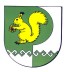 от « 20 »  ноября 2020  г.  №  503О внесении изменений в постановление Администрации Моркинского муниципального района от 3 февраля 2015 года №75 Руководствуясь Уставом Моркинского муниципального района Республики Марий Эл, Администрация Моркинского муниципального района     п о с т а н о в л я е т:1. Внести в постановление Администрации Моркинского муниципального района от 3 февраля 2015 года №75 «Об утверждении административного регламента предоставления муниципальной услуги «Прием заявлений и постановка на учет для зачисления детей в муниципальные образовательные организации, реализующие образовательную программу дошкольного образования на территории муниципального образования «Моркинский муниципальный район» следующие изменения:1.1. в наименовании и пункте 1 постановления слова «муниципального образования «Моркинский муниципальный район» заменить словами «Моркинского муниципального района».1.2. внести в административный регламент предоставления муниципальной услуги «Прием заявлений и постановка на учет для зачисления детей в муниципальные образовательные организации, реализующие образовательную программу дошкольного образования на территории муниципального образования «Моркинский муниципальный район», утвержденный вышеуказанным постановлением, следующие изменения:1.2.1. в наименовании и по всему тексту слова «муниципальное образование «Моркинский муниципальный район» заменить словами «Моркинского муниципального района».1.2.2. в пункте 1.3. слова «Муниципальное учреждение «Отдел по образованию и делам молодежи администрации  МО «Моркинский муниципальный район» заменить словами «Отдел образования Администрации Моркинского муниципального района».1.2.3. в абзаце 2 пункта 1.6.4. слова «образовательных учреждений» заменить словами «образовательных организаций».1.2.4.  в пункте 4.1. слова «администрация муниципального образования «Моркинский муниципальный район» заменить словами «Администрация Моркинского муниципального района».1.2.5. в Приложении № 1 слова «МУ «Отдел по образованию и делам молодежи администрации МО «Моркинский муниципальный район» заменить словами «Отдел образования Администрации Моркинского муниципального района».1.2.6. в Приложении № 2:- слова «МУ «Отдел по образованию и делам молодежи администрации МО «Моркинский муниципальный район», расположенному по адресу: п.Морки, ул.Механизаторов, д.23» заменить словами «Отдел образования Администрации Моркинского муниципального района, расположенный по адресу: п.Морки, ул.Советская, д.3»;- слова «в муниципальных образовательных учреждениях» заменить словами «в муниципальных образовательных организациях».1.2.7. в приложении №5:- слова «МУ «Отдел по образованию и делам молодежи администрации МО «Моркинский муниципальный район» заменить словами «Отдел образования Администрации Моркинского муниципального района»;- слова «муниципальное образование «Моркинский муниципальный район» заменить словами «Моркинского муниципального района».1.2.8. в приложении №6 слова «муниципальное образование «Моркинский муниципальный район» заменить словами «Моркинского муниципального района».2. Настоящее постановление разместить на официальном                интернет – портале Республики Марий Эл в разделе Администрации Моркинского муниципального района.3. Контроль за исполнением настоящего постановления возложить 
на заместителя главы Администрации Моркинского муниципального района А.Г.Васильева.            Врио главы Администрации Моркинского муниципального района  			     А.ГолубковМОРКО МУНИЦИПАЛЬНЫЙ РАЙОН  АДМИНИСТРАЦИЙПУНЧАЛАДМИНИСТРАЦИЯМОРКИНСКОГО МУНИЦИПАЛЬНОГО  РАЙОНАПОСТАНОВЛЕНИЕ